Liste der TeilnehmerWichtig: Das Online Formular muss nur an children@lidice-memorial.cz gesendet werden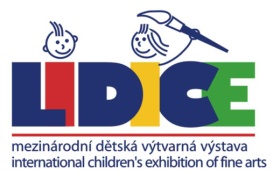 51. Internationale kinderkunst austellung 2023Anmeldung fÜR DIE SCHULE51. Internationale kinderkunst austellung 2023Anmeldung fÜR DIE SCHULE51. Internationale kinderkunst austellung 2023Anmeldung fÜR DIE SCHULEAuszufüllen von der Schule :Auszufüllen von der Schule :Auszufüllen von der Schule :Auszufüllen von der Schule :Name der SchuleAdresse der 
SchuleRegionOrt, StadtCodeLandE-mail der Schule TelefonWeb der 
SchuleLehrerE-mailFür Kunstschulen / studios – Wie viele Kinder besuchen den Kunstunterricht?     Für Grundschulen, Kindergarten, usw. – Wie viele Kinder besuchen die Schule?   Für Kunstschulen / studios – Wie viele Kinder besuchen den Kunstunterricht?     Für Grundschulen, Kindergarten, usw. – Wie viele Kinder besuchen die Schule?   Für Kunstschulen / studios – Wie viele Kinder besuchen den Kunstunterricht?     Für Grundschulen, Kindergarten, usw. – Wie viele Kinder besuchen die Schule?   Für Kunstschulen / studios – Wie viele Kinder besuchen den Kunstunterricht?     Für Grundschulen, Kindergarten, usw. – Wie viele Kinder besuchen die Schule?   VornameFamiliennameAlterTitel der Einsendung, Techniken1.2.3.4.5.6.7.8.9.10.11.12.13.VornameFamiliennameAlterTitel der Einsendung, Techniken14.15.16.17.18.19.20.21.22.23.24.25.26.27.28.29.30.31.32.33.34.35.36.37.38.39.40.41.42.Etc.51. Internationale kinderkunst austellung 2023FORMULAR ZUR BEZEICHNUNG DER KUNSTWERKE51. Internationale kinderkunst austellung 2023FORMULAR ZUR BEZEICHNUNG DER KUNSTWERKE51. Internationale kinderkunst austellung 2023FORMULAR ZUR BEZEICHNUNG DER KUNSTWERKE51. Internationale kinderkunst austellung 2023FORMULAR ZUR BEZEICHNUNG DER KUNSTWERKE51. Internationale kinderkunst austellung 2023FORMULAR ZUR BEZEICHNUNG DER KUNSTWERKEVorname:Alter:Familienname:JungeMädchenTitel der Einsendung:KunsttechnikKunsttechnikName der Schule:Adresse der Schule:Region:Ort, Stadt:PLZ:Land:E-mail der Schule: Telefon:Web der 
Schule:Lehrer:E-mail der Lehrer:51. Internationale kinderkunst austellung 2023ONLINE FORMULAR – FILM / ANIMATION51. Internationale kinderkunst austellung 2023ONLINE FORMULAR – FILM / ANIMATION51. Internationale kinderkunst austellung 2023ONLINE FORMULAR – FILM / ANIMATION51. Internationale kinderkunst austellung 2023ONLINE FORMULAR – FILM / ANIMATION51. Internationale kinderkunst austellung 2023ONLINE FORMULAR – FILM / ANIMATIONVorname:Alter:Familienname:JungeMädchenTitel der Einsendung:KunsttechnikKunsttechnika) Films-dokumenten b) Animationa) Films-dokumenten b) AnimationFilm Adresse Youtube-Kanal:Name der Schule:Adresse der Schule:Region:Ort, Stadt:PLZ:Land:E-mail der Schule: Telefon:Web der 
Schule:Lehrer:E-mail der Lehrer: